SUBDIRECCION GENERAL DE PROMOCIÓN DE LOS ALIMENTOS DE ESPAÑADECLARACIÓN DE CONFORMIDAD DEL MATERIAL DE INFORMACIÓN Y PROMOCIÓN CON LA NORMATIVA DE LA UNIÓN EUROPEABeneficiario:Denominación del programa:Nº de referencia del acuerdo de subvención:Anualidad:El material elaborado para el desarrollo del programa europeo de información y promoción en virtud del Reglamento (UE) nº 1144/2014 del Parlamento Europeo y del Consejo, es conforme a lo dispuesto en el Derecho de la Unión Europea, así como en la legislación nacional aplicable, y en su caso en la de Terceros países.En	,a	de	de 20Fdo.:En calidad de: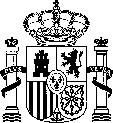 MINISTERIODE AGRICULTURA, PESCA YALIMENTACIÓNDIRECCIÓN GENERAL DE ALIMENTACIÓNMINISTERIODE AGRICULTURA, PESCA YALIMENTACIÓN